Edition Bilan pour RDV clientOnglet Résultats > Etats financier 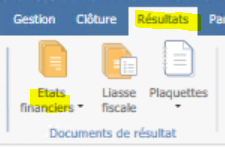 Bilan / CR (BIC) en liste (EBICL)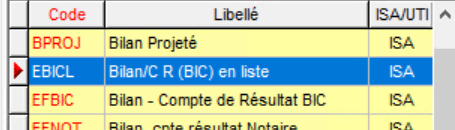 Cocher détail des comptes et laisser cocher « comptes auxiliaires détaillés » (selon la complexité du dossier car cela ajoute  des pages inutilement et parfois cela amène également des questions tout aussi inutiles…)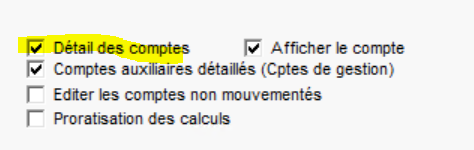 Sur « Sélection des pages » cocher : SommaireBilan actif/passif détaillés’il s’agit d’une société d’exploitation => S.I.G. détaillé s’il s’agit d’une association/d’une BNC ou d’une SCI = > Compte résultat détaillé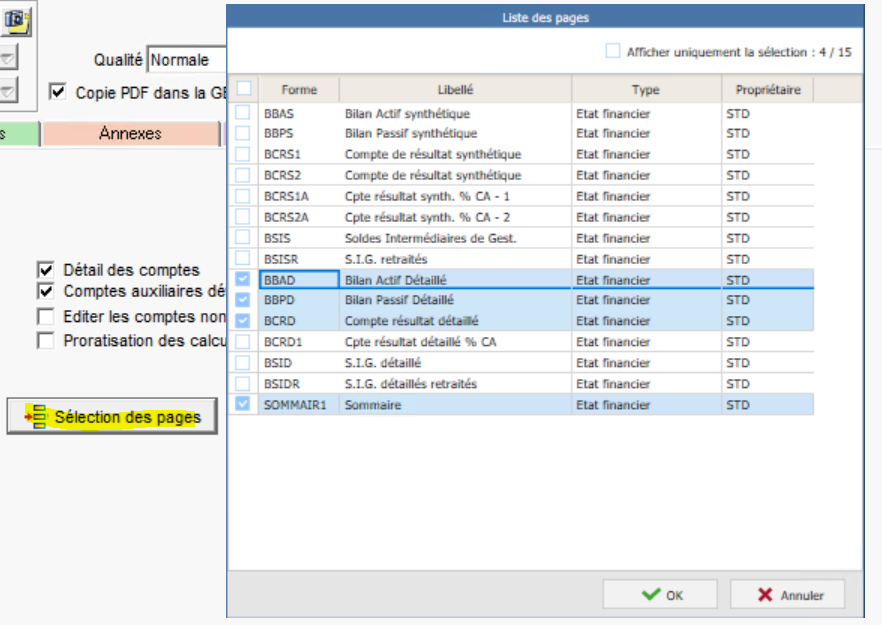 Dans info compl. Cocher « Autre » et mettre un libellé (par exemple « Projet bilan 31/12/xx)2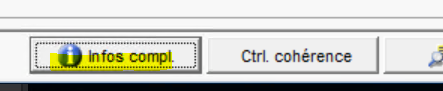 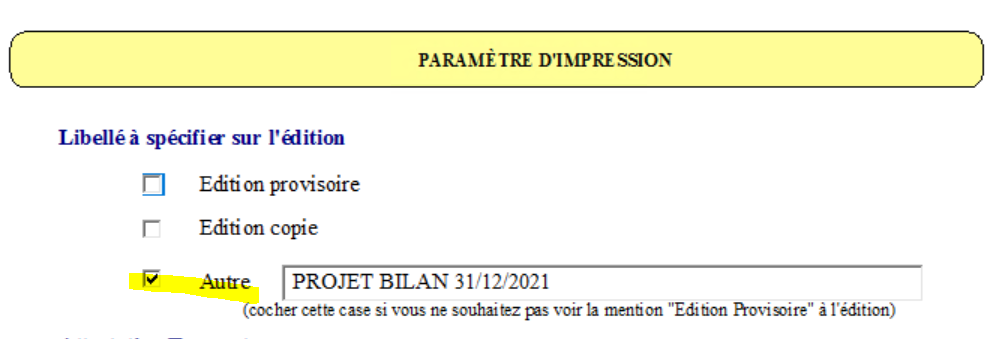 Aperçu et édition dans la GED : 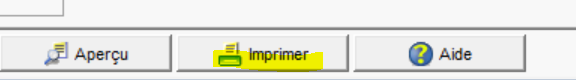 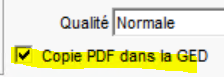 